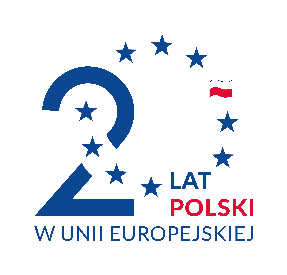 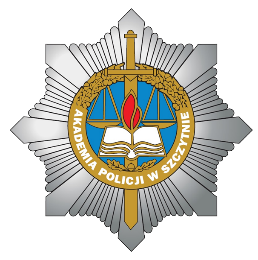 Szczytno, 10 czerwca 2024 r.L.dz.: ZZP – 478/2024 	ZMIANA TREŚCI SWZ 01/SIR/24Dotyczy: postępowania nr 01/SIR/24 na kompleksową dostawę gazu ziemnego wysokometanowego  (grupa E) do budynków należących do Akademii Policji w SzczytnieNa podstawie art. 286 ust. 1 i ust. 5 ustawy z dnia 11 września 2019 r. Prawo zamówień publicznych (tekst jednolity Dz. U. z 2023 r. poz. 1605 z późn. zm.) Zamawiający zmienia treść Specyfikacji Warunków Zamówienia nr 01/SIR/24.Zamawiający informuje, że zmienia termin składania ofert na dzień 21.06.2024 r. do godz. 9:00.Zamawiający zmienia treść Specyfikacji Warunków Zamówienia nr 01/SIR/24 na:1. § 11 TERMIN ZWIĄZANIA OFERTĄ – ust. 1 SWZ otrzymuje brzmienie: „1. Wykonawca będzie związany ofertą przez okres 30 dni tj. od dnia upływu terminu składania ofert do dnia 20.07.2024 r.”2. § 14 SPOSÓB ORAZ TERMIN SKŁADANIA OFERT – ust. 2 SWZ otrzymuje brzmienie: „2. Ofertę wraz z wymaganymi załącznikami należy złożyć w terminie do dnia 21.06.2024 r. do godz. 9:00.”3. § 15 OTWARCIE OFERT – ust. 1 SWZ otrzymuje brzmienie:„1. Otwarcie ofert nastąpi w dniu 21.06.2024 r. o godz. 09:15 poprzez odszyfrowanie ofert przez Zamawiającego.”W związku z powyższym  na podstawie art. 286 ust. 6 i ust.  9 ustawy z dnia 29 stycznia 2004 r. Prawo zamówień publicznych Zamawiający zamieszcza ogłoszenie o zmianie ogłoszenia w Biuletynie Zamówień Publicznych.Zgodnie z art. 286 ust. 7 ustawy PZP Zamawiający udostępnia na stronie internetowej prowadzonego postępowania https://platformazakupowa.pl/transakcja/935138  informację o zmianie treści SWZ. Zmiany treści SWZ stają się obowiązujące dla wszystkich Wykonawców ubiegających się o udzielenie przedmiotowego zamówienia z dniem ich zamieszczenia na stronie prowadzonego postępowania.                              p. o. Kanclerz                  Akademii Policji w Szczytnie                         asp. Anna Pepłowskawykonano w 1 egz.:oryginał pozostaje u nadawcyopr./wyk. AWWtel. 47 733 5540